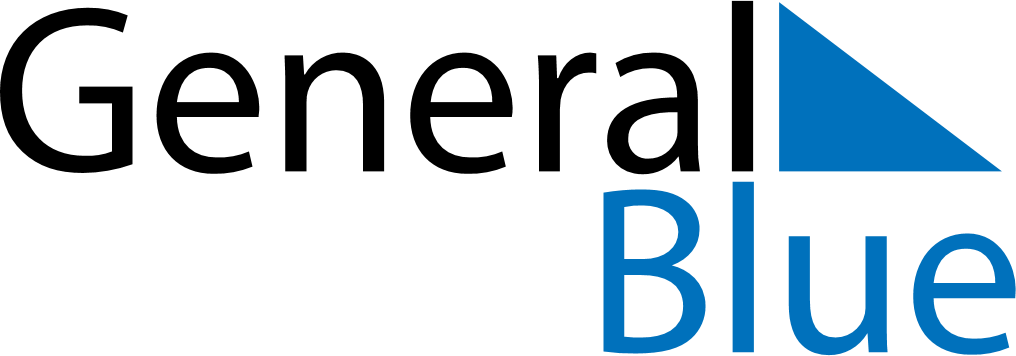 February 2023February 2023February 2023February 2023PhilippinesPhilippinesPhilippinesSundayMondayTuesdayWednesdayThursdayFridayFridaySaturday12334Constitution Day56789101011Lantern Festival12131415161717181920212223242425EDSA Revolution Anniversary262728